工研院院友會人才濟濟，是一個開放式的前瞻、創新、分享之交流平台，為凝聚南部院友向心力，鏈結院友專長進行跨域整合互動，進而協助院友推動創意、創新及創業，藉由定期交流聚會與探討具深度主題性研究領域，進而資源串接，輔助院友順利尋得策略合作夥伴，來創造新機會、新未來。█活動時間：108年9月9日(星期一)13:30~16:00█活動地點：微細科技股份有限公司(台南市仁德區中山路10巷55號)█活動議程：█主辦單位：台灣工業技術研究院院友會█活動費用：限院友且免費參加█報名方式：敬請9/4(三)前將報名表回傳至(06)6939055 或E-mail: zea@itri.org.tw 或線上報名：https://www.beclass.com/rid=23416645d5b9863cdac9█洽詢專線：(06) 693-9152或 0972-032-332 陳佳婉小姐 E-mail：zea@itri.org.tw█微細科技小檔案：-------------------------------------------------------------------------------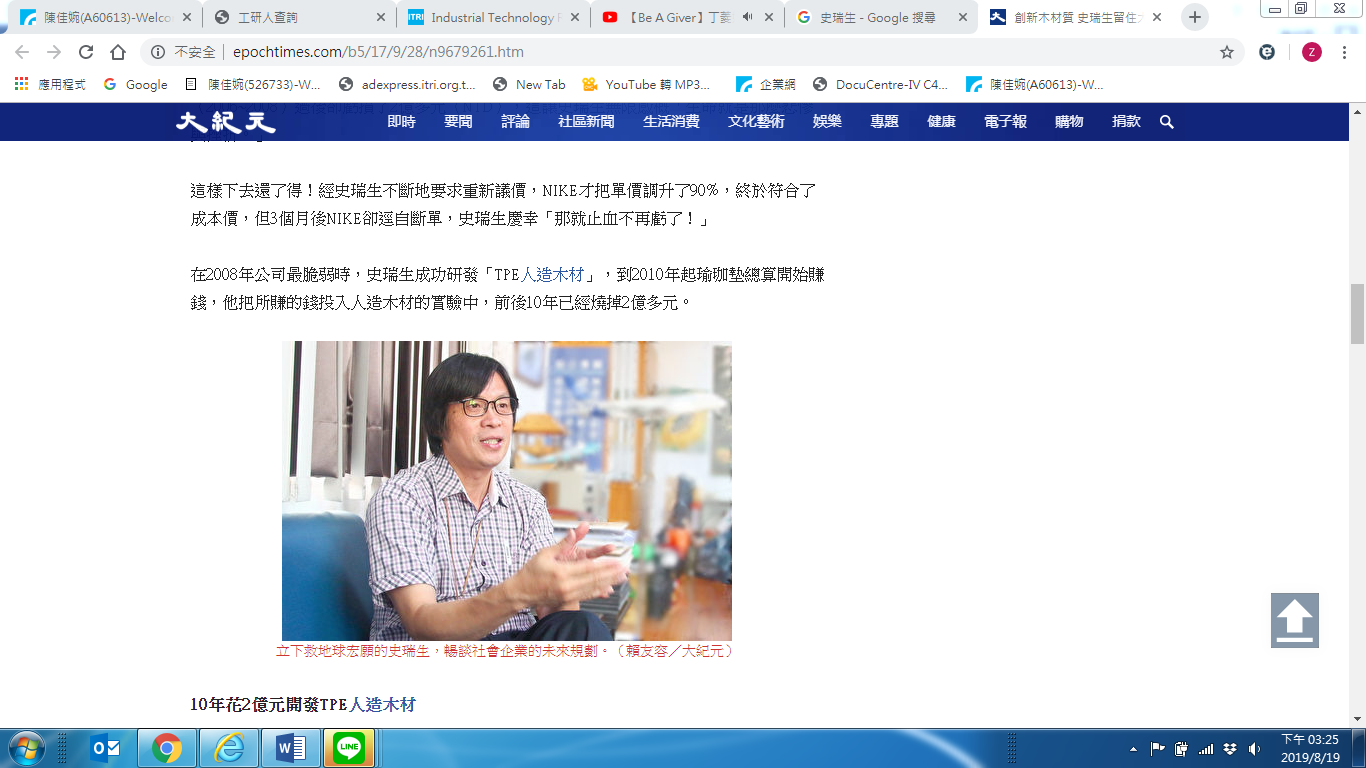 【工研院院友會南部分會9/9(一)創業小聚#1─微細科技股份有限公司】報名表※活動當天可視情況調整，主辦單位有異動之權利※時間議題主持人13:30-13:40會長致詞吳炳昇 會長13:40-14:10院友介紹陳宗賢 執行秘書14:10-14:40創業經驗分享史瑞生 召集人14:40~15:20互動與交流史瑞生 召集人、龍仕璋 副召集人15:20-15:50Microcell簡介導覽史瑞生 召集人15:50~16:00大合照公司狀況核准設立  股權狀況僑外資公司名稱(統一編號)微細科技股份有限公司  (16888340 )資本總額(元)300,000,000實收資本額(元)54,784,760代表人姓名史瑞生公司所在地臺南市仁德區中山路10巷55號 登記機關臺南市政府核准設立日期088年04月09日最後核准變更日期108年03月28日公司全銜電話參加人姓名部門/職稱E-mailE-mail手機1.23.